Mohamed Shaban El Borai Ahmed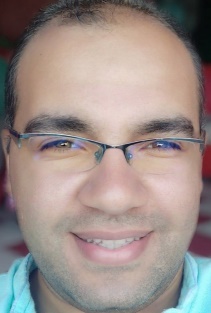 CONTACT DETAILS:Current Adress: Department of chest Diseases and Tuberculosis, Faculty of Medicine, Sohag University, Sohag- Egypt. e-mail: dr.shaban87@gmail.comEDUCATION:   May 2016. Master in Chest Diseases and Tuberculosis. Sohag University, Sohag, Egypt.  November 2010. Bachelor of Medicine and Surgery. Sohag University, Sohag, Egypt.  PROFESSIONAL EXPERIENCE  October 2016- till now. Assistant lecturer, Department of Chest diseases and Tuberculosis, Faculty of Medicine, Sohag University, Sohag, Egypt.2012 – 2015. Resident, Department of Chest  diseases and Tuberculosis, Faculty of  Medicine, Sohag University, Egypt.2011- 2012: House Officer at Sohag University Hospital..   SKILLSTechnical skillsPulmonary Function tests by using spirometry.Diagnostic techniques and biopsy( lung tissue and pleura) by using chest Sonar.Diagnostic and therapeutic use of fibrooptic bronchscopy.Sleep lab study workshop in faculty of Medicine, Assiut University.Language    Mother language is ArabicVery good in English .Computer.   International Computer Driving License (I C D L V5). Biostatistics. ANOVARELEVANT TRAINING & ACTIVITIESAnnual conference of Egyptian Scientific Society of Bronchology, 2014Annual conference of Assiut Chest Department, 2015Sohag chest department workshops, 2015Assiut workshops of chest diseases, 2016Annual conference of sleep medicine and allergy, Luxor 2016Assiut workshops of chest diseases, 2017Annual conference of South Valley Society of Chest Diseases, Hurghada 2017Annual conference of Egyptian Society of Chest Diseases and Tuberculosis, 2018Training on the" How the use of global databases and how to obtain    information from. "ICTP "information &communication technology project" 2016.MACHINESSpirometry.Fibro-optic bronchscopy.Chest Sonar.PUPLICATION "Patterns, trends and treatment outcomes of extrapulmonary tuberculosis in sohag governorate" In Egyptian journal of chest diseases and tuberculosis, 2017REFRENCEDr/ Kamal Abdel Sattar, Prof . Dr and head of chest diseases and Tuberculosis , Faculty of Medicine, Sohag University, Sohag, Egyptcellular phone:01090410500 ..